ПРИКАЗ от « 19 »  октября 2022г.                                                                      № 30-1с. Онгудай	Об утверждении Перечня главных  распорядителей  средств бюджета,  кодов направлений расходов, используемых при  формировании  кодов целевых статей расходов и кодов  целевых статей расходов бюджета муниципального образования «Онгудайский район»Приказываю:1. В целях реализации положений статей 9 и 21 Бюджетного кодекса Российской Федерации утвердить:а) Перечень и коды главных распорядителей средств бюджета муниципального образования «Онгудайский район», согласно приложению1;б) Перечень кодов направлений расходов бюджета, используемых при  формировании  кодов целевых статей расходов бюджета муниципального образования «Онгудайский район»согласно приложению 2.в) Перечень целевых статей расходов бюджета муниципального образования «Онгудайский район», согласно приложению 3.2. Установить, что настоящий Приказ применяется при составлении и исполнении бюджета муниципального образования «Онгудайский район» на 2023 год и на плановый период 2024 и 2025 годов.2.Контроль за исполнением настоящего Приказа возложить на экономиста по планированию бюджета Макышеву Л.И.Начальник Управления финансов Онгудайского района                             	                                      	Рыжкина Р.М.Приложение1к приказу Управления финансов Онгудайского  район№ 30-1  от 19.10.  2022г.Перечень и коды главных распорядителей средств бюджета муниципального образования «Онгудайский район»Приложение2к приказу Управления финансов Онгудайского  район№ 30-1 от 19.10.2022гПеречень и коды направлений расходов бюджета, используемых при  формировании  кодов целевых статей расходов бюджета муниципального образования «Онгудайский район»Приложение3к приказу Управления финансов Онгудайского  район№ 30-1 от 19.10.2022гПеречень и коды целевых статей расходов бюджета муниципального образования «Онгудайский район»Управление финансовадминистрациирайона (аймака)муниципального образования«Онгудайский  район»649440 с. Онгудайул. Советская,78тел. 22-3-46факс. 22-1-43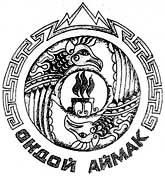 «Ондой аймак»муниципал тозолмонинадминистрациязынынакча - манатуправлениези649440 с. ОнгудайСоветский ороом, 78тел. 22-3-46факс. 22-1-43№ п/пГлава по БККод по Сводному
рееструПолное наименованиеСокращенное наименование180084300240Администрация района (аймака) муниципального образования "Онгудайский район"Администрация района (аймака)209284300241Управление финансов администрации района (аймака) муниципального образования "Онгудайский район"Управление финансов Онгудайского района381084300242Отдел культуры, спорта и молодежной политики администрации района (аймака) муниципального образования "Онгудайский район"Отдел культуры, спорта и молодежной политики Онгудайского района407484300247Отдел образования администрации района (аймака) муниципального образования "Онгудайский район"Отдел образования Онгудайского района№п/пКодНаименование  направлений расходов100001Финансовое обеспечение выполнения функций органов местного самоуправления и муниципальных учреждений, осуществляющих централизованное обслуживание200002Высшее должностное лицо муниципального образования300003Председатель представительного органа муниципального образования400005Подготовка и проведение выборов и референдумов500006Страхование финансовых рисков600007Финансовый резерв на обеспечение расходных обязательств муниципального образования "Онгудайский район"700008Расходы на проведение аварийно-восстановительных работ при ликвидации последствий чрезвычайных ситуаций800009Расходы по уплате иных платежей, по решениям судов, штрафов ( в т.ч. административных)90000ППовышение квалификации работников органов местного самоуправления и муниципальных учреждений, осуществляющих централизованное обслуживание100000УРасходы на оплату коммунальных услуг органов местного самоуправления и муниципальных учреждений, осуществляющих централизованное обслуживание1100011Повышение эффективности использования муниципального жилого фонда1200012Территориальное планирование в муниципальном образовании "Онгудайский район"1300013Формирование эффективной системы управления и распоряжения муниципальным имуществом муниципального образования "Онгудайский район"1400014Проведение работ в рамках основного мероприятия "Ремонт гидротехнических сооружений"1500015Меры по противодействию коррупции в границах муниципального района1600016Мероприятия по утилизации отходов в муниципальном образовании "Онгудайский район"1700017Капитальные вложения  на реконструкцию и строительство объектов муниципальной собственности, расположенных  в сельской местности1800018Предоставление субсидии из бюджета муниципального образования "Онгудайский район"  МУП "ТеплоВодСервис" на оказание финансовой помощи в целях подготовки к отопительному периоду объектов теплоснабжения1900019Повышение уровня готовности аварийно-спасательной службы муниципального образования к реагированию на возникновение ЧС природного и техногенного характера2000040Информационно-пропагандистское сопровождение деятельности в сфере обеспечения общественной безопасности и профилактики правонарушений2100041Проведение агротехнических мероприятий в рамках основного мепоприятия2200042Устойчивое развитие сельских территорий2300043Организация и осуществление мероприятий по мобилизационной подготовке муниципальных предприятий и учреждений, находящихся на территории муниципального района2400044Повышение эффективности использования муниципального жилого фонда2500045Патриотическое воспитание подрастающей молодежи2600046Проведение мероприятий в рамках основного мероприятия "Развитие физической культуры, спорта  и формирование здорового образа жизни в муниципальном образовании "Онгудайский район"2700047Приобретение спортивного оборудования2800048Субсидии на пополнение оборотного фонда теплоснабжающих организаций, организаций, осуществляющих горячее и холодное водоснабжение2900049Внесение взноса в уставный капитал3001001Предоставление субсидии за счет средств бюджета муниципального района на финансовое обеспечение (возмещение) затрат Микрокредитной компании «Фонд поддержки субъектов малого и среднего предпринимательства муниципального образования «Онгудайский район»31000Д1Финансовое обеспечение выполнения функций органов местного самоуправления и муниципальных учреждений, осуществляющих централизованное обслуживание, за счет оказания платных услуг32000ДУРасходы на оплату коммунальных услуг органов местного самоуправления и муниципальных учреждений, осуществляющих централизованное обслуживание, за счет оказания платных услуг33000ДППовышение квалификации работников органов местного самоуправления и муниципальных учреждений, осуществляющих централизованное обслуживание, за счет оказания платных услуг3401002Проведение мероприятий по разработке концепции слияния р Чуя и Катунь3501004Развитие малых форм хозяйствования и кооперации на селе3602001Реализация молодежной политики муниципального образования "Онгудайский район"3702002Усиление адресной направленности дополнительных мер социальной поддержки отдельных категорий граждан3802003Проведение мероприятий в рамках социальной защиты населения в муниципальном образовании "Онгудайский район"3902006Доплата к пенсии отдельным категориям граждан муниципального образования "Онгудайский район"4002007Оказание информационно-консультативной поддержки предпринимательства4102008Проведение работ в рамках основного мероприятия Развитие транспортной инфраструктуры4203001Обслуживание государственного (муниципального) долга в рамках Основного мероприятия "Обеспечение сбалансированности и устойчивости местного бюджета муниципального образования "Онгудайский район"4303002Дотации на выравнивание бюджетной обеспеченности из муниципального фонда финансовой поддержки сельских поселений4403003Прочие межбюджетные трансферты общего характера4503007Прочие межбюджетные трансферты общего характера из средств финансового резерва для обеспечения расходных обязательств  муниципального образования "Онгудайский район"4604001Приобретение служебного жилья4704002Возмещение части затрат, связанных с регистрацией и началом деятельности муниципальных унитарных предприятий4804003Реализация меропиятий по установке и согласованию санитарно-защитных зон в части обустройства содержания мест утилизации биологических отходов (скотомогильников, биотермических ям)4904004Мероприятия по обустройству контейнерных площадок5004005Программа производственного контроля за соблюдением санитарных правил и выполнением санитарно-противоэпидемических и профилактических мероприятий5104006Предоставление компенсации выпадающих доходов теплоснабжающих организаций, организаций, осуществляющих горячее водоснабжение, холодное водоснабжение и (или) водоотведение по льготным тарифам для населения5204007Подготовка к отопительному периоду объектов теплоснабжения530Ш500Резервный фонд Администрации района (аймака) муниципального образования "Онгудайский район"54200Д0"Дорожный фонд муниципального образования "Онгудайский район"5581001Расходы на обеспечение деятельности (оказание услуг) в муниципальных учрежденияхв муниципальном образовании "Онгудайский район"568100ФРасходы на фонд оплаты труда муниципальных учреждений в муниципальном образовании "Онгудайский район"578100УРасходы на коммунальные услуги муниципальных учреждений в муниципальном образовании "Онгудайский район"5881003Организация питания в организованных детских коллективах Онгудайского района5981004Улучшение условий и охраны труда в    организованных детских коллективах Онгудайского района6081017Капитальные вложения на реконструкцию и строительство объектов муниципальной собственности  муниципальных учреждений, расположенных в сельской местности6182001Персонифицированное финансирование дополнительного образования детей6240100Субвенции на осуществление отдельных государственных полномочий Республики Алтай по организации проведения мероприятий по предупреждению и ликвидации болезней животных, их лечению, защите населения от болезней, общих для человека и животных, в части обус6340300Субвенции на осуществление государственных полномочий Республики Алтай в сфере обращения с безнадзорными собаками и кошками6441100Субвенция на постановку на учет и учет граждан Российской Федерации, имеющих право на получение жилищных субсидий (единовременных социальных выплат) на приобретение или строительство жилых помещений69541900Субвенции на реализацию отдельных государственных полномочий Республики Алтай по компенсации выпадающих доходов теплоснабжающих организаций, организаций, осуществляющих горячее водоснабжение, холодное водоснабжение и (или) водоотведение6642900Субвенции на осуществление государственных полномочий по лицензированию розничной продажи алкогольной продукции6743400Субвенции на осуществление государственных полномочий Республики Алтай по уведомительной регистрации территориальных соглашений и коллективных договоров6843895Субвенции на выплату компенсации части родительской платы за содержание ребенка в муниципальных образовательных учреждениях, реализующих основную общеобразовательную программу дошкольного образования6944300Субвенции на обеспечение государственных гарантий прав граждан на получение общедоступного и бесплатного дошкольного образования в муниципальных дошкольных образовательных организациях, общедоступного и бесплатного дошкольного, начального общего, основног7044900Субвенции на осуществление государственных полномочий Республики Алтай по хранению, комплектованию, учету и использованию архивных документов, относящихся к государственной собственности Республики Алтай и находящихся на территории муниципальных образован7145300Субвенции на осуществление государственных полномочий Республики Алтай в области законодательства об административных правонарушениях7245400Субвенции на осуществление государственных полномочий Республики Алтай по сбору информации от поселений, входящих в муниципальный район, необходимой для ведения регистра муниципальных нормативных правовых актов в Республике Алтай7345500Субвенции на осуществление государственных полномочий в сфере образования и организации деятельности комиссий по делам несовершеннолетних и защите их прав7447698Субвенции на реализацию государственных полномочий Республики Алтай, связанных с организацией и обеспечением отдыха и оздоровления детей7550972Создание в общеобразовательных организациях, расположенных в сельской местности, условий для занятий физической культурой и спортом7651200Субвенции на осуществление полномочий по составлению (изменению) списков кандидатов в присяжные заседатели федеральных судов общей юрисдикции в Российской Федерации7751350Субвенции на осуществление полномочий по обеспечению жильем отдельных категорий граждан, установленных ФЗ от 12 января 1995 года № 5-ФЗ "О ветеранах" и от 24 ноября 1995 года № 181-ФЗ "О социальной защите инвалидов в Российской Федераци7853032Ежемесячное денежное вознаграждение за классное руководство педагогическим работникам государственных и муниципальных общеобразовательных организаций (муниципальные общеобразовательные организации)7999999Условно утверждаемые расходы80L3042Организация бесплатного горячего питания обучающихся, получающих начальное общее образование в государственных и муниципальных образовательных организациях (субсидии)815539ПСоздание и модернизация объектов спортивной инфраструктуры региональной собственности (муниципальной собственности) для занятий физической культурой и спортом (субсидии на софинансирование капитальных вложений в объекты муниципальной собственности)82L4670Cубсидии на обеспечение развития и укрепления материально-технической базы домов культуры в населенных пунктах с числом жителей до 50 тыс.человек83L4970Реализация мероприятий по обеспечению жильем молодых семей (субсидии)84L5192Комплектование книжных фондов муниципальных общедоступных библиотек86L5761Реализация мероприятий по устойчивому развитию сельских территорий (субсидии на улучшение жилищных условий граждан, проживающих в сельской местности, в том числе молодых семей и молодых специалистов)87L7500Реализация мероприятий по модернизации школьных систем образования (субсидии)88R321GРазработка проектно-сметной документации, строительство скважин, сетей водоснабжения, канализационных коллекторов и котельных89R321ЧПроекты комплексного развития сельских территорий90R5190Cубсидии на поддержку культуры91S1300Субсидии на осуществление энергосберегающих технических мероприятий на системах теплоснабжения и водоотведения и модернизацииоборудования на объектах, участвующих в предоставл.коммун.услуг92S22Д0Проведение капитального ремонта и ремонта автомобильных дорог общего пользования местного значения и искусственных сооружений на них93S2330Субсидии на софинансирование расходных обязательств, связанных с участием муниципальных образований в проведении мероприятий по оказанию поддержки гражданам и их объединениям, участвующим в охране общественного порядка, созданию условий для деятельности94S2340Субсидии на софинансирование расходных обязательств, связанных с участием муниципальных образований в развитии и укреплении материально-технической базы Корпуса сил добровольной пожарно-спасательной службы95S2400Выплата вознаграждения за добровольную сдачу незаконно хранящегося оружия, боеприпасов, взрывчатых веществ и взрывчатых устройств96S4100Финансирование расходных обязательств, возникающих при реализации мероприятий, направленных на развитие общего образования97S4500Выплата ежемесячной надбавки к заработной плате педагогическим работникам, отнесенным к категории молодых специалистов98S4600Субсидии на софинансирование мероприятий, направленных на обеспечение горячим питанием учащихся 5 - 11 классов муниципальных общеобразовательных организаций в Республике Алтай из малообеспеченных семей99S46М0Организация питания в организованных детских коллективах Онгудайского района из семей граждан, участвующих в проведении специальной военной операции100S4700Субсидии на формирование муниципального специализированного жилищного фонда для обеспечения педагогических работников101S5000Субсидии на поддержку и развитие сферы культуры102S5100Повышение оплаты труда работников муниципальных учреждений культуры103S7800Субсидии на мероприятия, направленные на оплату труда педагогических работников дополнительного образования детей104S8500Субсидии на оплату труда работникам бюджетной сферы105S9600Иные межбюджетные трансферты на софинансирование расходов местных бюджетов на обеспечение информатизации бюджетного процесса10655195Субсидии на государственную поддержку лучших работников сельских учреждений культуры№ П/ПКодНаименование целевой статьи расходов10100000000Муниципальная программа "Развитие экономического потенциала и предпринимательства  муниципального образования "Онгудайский район"1.1.0110000000Подпрограмма "Развитие конкурентоспособной экономики МО "Онгудайский район"1.1.10110100000Основное мероприятие Развитие агропромышленного комплекса на территории муниципального образования "Онгудайский район"1.1.20110101004Развитие малых форм хозяйствования и кооперации на селе1.1.30110140100Субвенции на осуществление отдельных государственных полномочий Республики Алтай по организации проведения мероприятий по предупреждению и ликвидации болезней животных, их лечению, защите населения от болезней, общих для человека и животных, в части обус1.1.40110140300Субвенции на осуществление государственных полномочий Республики Алтай в сфере обращения с безнадзорными собаками и кошками1.1.50110101004Реализация мероприятий по установке и согласованию санитарно-защитных зон в части обустройства содержания мест утилизации биологических отходов (скотомогильников, биотермических ям)1.1.60110200000Основное мероприятие Устойчивое развитие сельских территорий1.1.70110200042Устойчивое развитие сельских территорий1.1.80110200017Капитальные вложения  на реконструкцию и строительство объектов муниципальной собственности, расположенных  в сельской местности1.1.901102L5761Обеспечение комплексного развития сельских территорий (субсидии на улучшение жилищных условий граждан, проживающих в сельской местности)1.2.0120000000Подпрограмма "Создание условий для развития инвестиционного, инновационного, информационного и имиджевого потенциала"1.2.1.0120100000Основное мероприятие Внедрение стандарта деятельности органов местного самоуправления по обеспечению благоприятного инвестиционного климата в муниципальном образовании "Онгудайский район"1.2.1.0120142900Субвенции на осуществление государственных полномочий по лицензированию розничной продажи алкогольной продукции1.2.1.0120300000Основное мероприятие «Привлечение инвестиций на территорию муниципального образования "Онгудайский район", оказание мер государственной поддержки»1.2.1.0120301002Проведение мероприятий по разработке концепции слияния р Чуя и Катунь1.3.0130000000Подпрограмма "Развитие малого и среднего предпринимательства"1.3.10130100000Основное мероприятие Поддержка малого и среднего предпринимательства на территории МО "Онгудайский  район"1.3.20130101001Предоставление субсидии за счет средств бюджета муниципального района на финансовое обеспечение (возмещение) затрат Микрокредитной компании «Фонд поддержки субъектов малого и среднего предпринимательства муниципального образования «Онгудайский район»1.3.30130102007Оказание информационно-консультативной поддержки предпринимательства1.4.0140000000Подпрограмма "Развитие средств массовой информации"1.4.10140100000Основное мероприятие Обеспечение доступности информации для населения на территории МО "Онгудайский район"1.4.20140181001Расходы на обеспечение деятельности (оказание услуг) в муниципальных учреждениях в муниципальном образовании "Онгудайский район"1.4.3014018100ФРасходы на фонд оплаты труда муниципальных учреждений в муниципальном образовании "Онгудайский район"1.4.401401S8500Субсидии  на оплату труда работникам бюджетной сферы1.5.0150000000Подпрограмма «Обеспечение условий реализации муниципальной программы "Развитие экономического потенциала и предпринимательства  муниципального образования "Онгудайский район" 1.5.1015А000000Создание условий для реализации муниципальной программы "Развитие экономического потенциала и предпринимательства  муниципального образования "Онгудайский район" 1.5.2015А000001Финансовое обеспечение выполнения функций органов местного самоуправления, осуществляющих централизованное обслуживание1.5.3015А00000УРасходы на оплату коммунальных услуг органов местного самоуправления, осуществляющих централизованное обслуживание1.5.4015А00000ППовышение квалификации работников органов местного самоуправления, осуществляющих централизованное обслуживание1.5.5015А0S8500Субсидии  на оплату труда работникам бюджетной сферы20200000000Муниципальная программа "Социальное развитие муниципального образования "Онгудайский район"2.1.0210000000Подпрограмма "Развитие культуры"2.1.10210100000Основное мероприятие Развитие культуры в муниципальном образовании "Онгудайский район"2.1.20210181001Расходы на обеспечение деятельности (оказание услуг) в муниципальных учреждениях в муниципальном образовании "Онгудайский район"2.1.3021018100ФРасходы на фонд оплаты труда муниципальных учреждений в муниципальном образовании "Онгудайский район"2.1.4021018100УРасходы на коммунальные услуги муниципальных учреждений в муниципальном образовании "Онгудайский район"2.1.502101L4670Cубсидии на обеспечение развития и укрепления материально-технической базы домов культуры в населенных пунктах с числом жителей до 50 тысчел2.1.702101S5000Субсидии на поддержку и развитие сферы культуры2.1.802101S5100Повышение оплаты труда работников муниципальных учреждений культуры2.1.902101S8500Субсидии  на оплату труда работникам бюджетной сферы2.1.100210200000Основное направление Архивное дело в рамках подпрограммы "Развитие культуры" муниципальной программы МО "Онгудайский район" "Социальное развитие"2.1.110210244900Субвенции на осуществление государственных полномочий Республики Алтай по хранению, комплектованию, учету и использованию архивных документов, относящихся к государственной собственности Республики Алтай и находящихся на территории муниципальных образован2.1.120210600000Основное мероприятие Развитие библиотечного обслуживания в муниципальном образовании"Онгудайский район"2.1.130210681001Расходы на обеспечение деятельности (оказание услуг) в муниципальных учреждениях в муниципальном образовании "Онгудайский район"2.1.14021068100ФРасходы на фонд оплаты труда муниципальных учреждений в муниципальном образовании "Онгудайский район"2.1.15021068100УРасходы на коммунальные услуги муниципальных учреждений в муниципальном образовании "Онгудайский район"2.1.16021A154540Создание модельных муниципальных библиотек (иные межбюджетные трансферты)2.1.1702106L5192Комплектование книжных фондов муниципальных общедоступных библиотек2.1.1802106S8500Субсидии  на оплату труда работникам бюджетной сферы2.1.1902106S5100Повышение оплаты труда работников муниципальных учреждений культуры2.1.20021A255195Государственная поддержка отрасли культуры (субсидии на государственную поддержку лучших работников сельских учреждений культуры)2.2.0220000000Подпрограмма "Развитие систем социальной поддержки населения"2.2.10220100000Основное мероприятие Социальная защита населения  в муниципальном образовании "Онгудайский район"2.2.20220102003Проведение мероприятий в  рамках социальной защиты  населения  в муниципальном образовании "Онгудайский район"2.2.30220143400Субвенции на осуществление государственных полномочий Республики Алтай по уведомительной регистрации территориальных соглашений и коллективных договоров 2.2.40220151350Субвенции на осуществление полномочий по обеспечению жильем отдельных категорий граждан, установленных ФЗ от 12 января 1995 года № 5-ФЗ "О ветеранах" и от 24 ноября 1995 года № 181-ФЗ "О социальной защите инвалидов в Российской Федераци2.2.50220200000Основное мероприятие Оказание дополнительных мер социальной поддержки отдельным категориям  граждан муниципального образования "Онгудайский район"2.2.60220202002Усиление адресной направленности дополнительных мер социальной поддержки отдельных категорий граждан2.2.70220202006Доплата к пенсии отдельным категориям  граждан муниципального образования "Онгудайский район"2.4.0240000000Подпрограмма "Развитие спорта и молодежной политики" 2.4.10240100000Основное мероприятие Реализация молодежной политики 2.4.20240102001Реализация молодежной политики муниципального образования "Онгудайский район" 2.4.302401L4970Реализация мероприятий по обеспечению жильем молодых семей (субсидии)2.4.40240200000Основное мероприятие Развитие физической культуры, спорта  и формирование здорового образа жизни в муниципальном образовании "Онгудайский район"2.4.50240200046Проведение мероприятий в рамках основного мероприятия "Развитие физической культуры, спорта  и формирование здорового образа жизни в муниципальном образовании "Онгудайский район"2.4.60240200018Реконструкция, строительство плоскостных сооружений,  расположенных  в сельской местности (ФОК открытого типа)2.5.0250000000Подпрограмма Повышение эффективности муниципального управления в Отделе культуры, спорта, молодежной политики и туризма администрации МО "Онгудайский район" муниципальной программы "Социальное развитие муниципального образования "Онгуд2.5.1025А000000Создание условий для реализации муниципальной программы "Социальное развитие муниципального образования "Онгудайский район"2.5.2025А000001Финансовое обеспечение выполнения функций органов местного самоуправления, осуществляющих централизованное обслуживание2.5.3025А00000УРасходы на оплату коммунальных услуг органов местного самоуправления, осуществляющих централизованное обслуживание2.5.4025А00000ППовышение квалификации работников органов местного самоуправления, осуществляющих централизованное обслуживание2.5.5025А0S8500Субсидии  на оплату труда работникам бюджетной сферы2.5.6025Ц100000Материально–техническое обеспечение МКУ ""По обеспечению деятельности Отдела культуры, спорта и молодежной политики администрации района (аймака) и подведомственных ему учреждений"2.5.7025Ц100001Финансовое обеспечение выполнения функций органов местного самоуправления, осуществляющих централизованное обслуживание2.5.8025Ц10000УРасходы на оплату коммунальных услуг органов местного самоуправления, осуществляющих централизованное обслуживание2.5.9025Ц10000ППовышение квалификации работников органов местного самоуправления, осуществляющих централизованное обслуживание2.5.10025Ц1S8500Субсидии  на оплату труда работникам бюджетной сферы2.5.11025Ц1S9600Иные межбюджетные трансферты на софинансирование расходов местных бюджетов на обеспечение информатизации бюджетного процесса3.0300000000Муниципальная программа "Управление муниципальными финансами муниципального образования "Онгудайский район"3.1.0310000000Подпрограмма "Повышение эффективности бюджетных расходов в муниципальном образовании «Онгудайский район» муниципальной программы «Управление муниципальными финансами в муниципальном образовании  «Онгудайский район»3.1.10310100000Основное мероприятие Обеспечение сбалансированности и устойчивости местного бюджета муниципального образования "Онгудайский район"3.1.20310103001Обслуживание государственного (муниципального) долга в рамках Основного мероприятия "Обеспечение сбалансированности и устойчивости местного бюджета муниципального образования "Онгудайский район"3.1.30310103002Дотации на выравнивание бюджетной обеспеченности из муниципального  фонда финансовой поддержки сельских поселений3.1.40310103003Прочие межбюджетные трансферты общего характера3.1.50310145300Субвенции на осуществление государственных полномочий Республики Алтай в области законодательства об административных правонарушениях  3.1.60310145400Субвенции на осуществление государственных полномочий Республики Алтай по сбору информации от поселений, входящих в муниципальный район, необходимой для ведения регистра муниципальных нормативных правовых актов в Республике Алтай 3.1.70310151200Субвенции на осуществление полномочий по составлению (изменению) списков кандидатов в присяжные заседатели федеральных судов общей юрисдикции в Российской Федерации 3.1.803101S8500Субсидии  на оплату труда работникам бюджетной сферы3.1.9.03101S9600Иные межбюджетные трансферты на софинансирование расходов местных бюджетов на обеспечение информатизации бюджетного процесса3.1.10.0310103007Прочие межбюджетные трансферты общего характера из средств финансового резерва для обеспечения расходных обязательств  муниципального образования "Онгудайский район"3.2.0320000000Подпрограмма «Создание условий реализации муниципальной программы муниципального образования «Управление муниципальными финансами в муниципальном образовании «Онгудайский район» 3.2.1032А000000Создание условий для реализации муниципальной программы "Управление муниципальными финансами муниципального образования "Онгудайский район"3.2.2032А000001Финансовое обеспечение выполнения функций органов местного самоуправления и муниципальных учреждений, осуществляющих централизованное обслуживание3.2.3032А00000УРасходы на оплату коммунальных услуг органов местного самоуправления и муниципальных учреждений, осуществляющих централизованное обслуживание3.2.4032А00000ППовышение квалификации работников органов местного самоуправления и муниципальных учреждений, осуществляющих централизованное обслуживание3.2.5032А0S8500Субсидии  на оплату труда работникам бюджетной сферы3.2.6.032А0S9600Иные межбюджетные трансферты на софинансирование расходов местных бюджетов на обеспечение информатизации бюджетного процесса40400000000Муниципальная программа "Развитие систем жизнеобеспечения и повышение безопасности населения муниципального образования "Онгудайский  район"4.1.0410000000Подпрограмма "Обеспечение безопасности населения"4.1.10410100000Основное мероприятие Комплексные меры по противодействию терроризму и незаконному обороту и потреблению наркотических средств, психотропных веществ и их прекурсоров в муниципальном образовании "Онгудайский район"4.1.20410100041Проведение агротехнических мероприятий в рамках основного мероприятия4.1.304101S2400Выплата вознаграждения за добровольную сдачу незаконно хранящегося оружия, боеприпасов, взрывчатых веществ и взрывчатых устройств  4.1.40410200000Основное мероприятие "Профилактика правонарушений и обеспечение безопасности и правопорядка в муниципальном образовании "Онгудайский район"4.1.50410200040Информационно-пропагандистское сопровождение деятельности в сфере обеспечения общественной безопасности и профилактики правонарушений4.1.604102S2330Субсидии на софинансирование расходных обязательств, связанных с участием муниципальных образований в проведении мероприятий по  оказанию поддержки гражданам и их объединениям, участвующим в охране общественного порядка, созданию условий для деятельности 4.1.70410300000Основное мероприятие  «Защита от жестокого обращения и профилактика насилия детей»4.1.80410345500Субвенции на осуществление государственных полномочий в сфере образования и организации деятельности комиссий по делам несовершеннолетних и защите их прав 4.1.90410800000Основное мероприятие Повышение уровня готовности аварийно-спасательной  службы муниципального образования к реагированию  на возникновение ЧС природного и техногенного характера4.1.100410800019Повышение уровня готовности аварийно-спасательной службы муниципального образования к реагированию на возникновение ЧС природного и техногенного характера4.2.0420000000Подпрограмма  " Развитие жилищно-коммунального комплекса"муниципальной программы «Развитие систем жизнеобеспечения и повышение безопасности населения в муниципальном образовании «Онгудайский район»4.2.10420100000Основное мероприятие Повышение эффективности использования муниципального жилого фонда4.2.20420100011Повышение эффективности использования муниципального жилого фонда4.2.30420141100Субвенция на постановку на учет и учет граждан Российской Федерации, имеющих право на получение жилищных субсидий (единовременных социальных выплат) на приобретение или строительство жилых помещений4.2.40420200000Основное мероприятие "Организация теплоснабжения населения муниципального образования "Онгудайский район"4.2.50420200018Предоставление субсидии из бюджета муниципального образования "Онгудайский район"  МУП "ТеплоВодСервис" на оказание финансовой помощи в целях подготовки к отопительному периоду объектов теплоснабжения4.2.60420241900Субвенции на реализацию отдельных государственных полномочий Республики Алтай по компенсации выпадающих доходов теплоснабжающих организаций, организаций, осуществляющих горячее водоснабжение, холодное водоснабжение и (или) водоотведение4.2.704202S1300Субсидии на осуществление энергосберегающих технических мероприятий на системах теплоснабжения и водоотведения и модернизацииоборудования на объектах, участвующих в предоставлкоммунуслуг4.2.80420400000Основное мероприятие: Обеспечение населения муниципального образования "Онгудайским район" качественной питьевой водой4.2.90420400017Капитальные вложения  на реконструкцию и строительство объектов муниципальной собственности, расположенных  в сельской местности4.2.100420604004Мероприятия по обустройству контейнерных площадок4.2.110420600000Основное мероприятие Отходы в муниципальном образовании "Онгудайский район"4.2.120420600016Мероприятия по утилизации отходов в муниципальном образовании "Онгудайский район" 4.2.130420404005Программа производственного контроля за соблюдением  санитарных правил и выполнением санитарно-противоэпидемических и профилактических мероприятий4.3.0430000000Подпрограмма "Развитие транспортной инфраструктуры"муниципальной программы "Развитие систем жизнеобеспечения и повышение безопасности населения муниципального образования «Онгудайский  район"4.3.10430100000Основное мероприятие Развитие транспортной инфраструктуры4.3.204301200Д0Дорожный фонд муниципального образования Онгудайский район"4.3.304301S22Д0Проведение капитального  ремонта и ремонта автомобильных дорог общего пользования местного значения и искусственных сооружений на них4.4.0440000000Подпрограмма «Противодействие  коррупции» муниципальной программы "Развитие систем жизнеобеспечения и повышение безопасности населения муниципального образования «Онгудайский  район"4.4.10440100000Основное мероприятие Осуществление мер по противодействию коррупции в границах муниципального района4.4.20440100015Меры по противодействию коррупции в границах муниципального района4.5.0450000000Подпрограмма «Обеспечение экологической безопасности и улучшение состояния окружающей среды»4.5.10450100000Основное мероприятие "Ремонт гидротехнических сооружений"4.5.20450100014Проведение работ в рамках  основного мероприятия "Ремонт гидротехнических сооружений"4.6.0460000000Подпрограмма «Создание условий реализации муниципальной программы "Развитие систем жизнеобеспечения и повышение безопасности населения муниципального образования "Онгудайский  район"4.6.1046Ц100000Основное мероприятие: Материально-техническое обеспечение МКУ ГОЧС4.6.2046Ц100001Финансовое обеспечение выполнения функций органов местного самоуправления и муниципальных учреждений, осуществляющих централизованное обслуживание4.6.3046Ц10000УРасходы на оплату коммунальных услуг органов местного самоуправления и муниципальных учреждений, осуществляющих централизованное обслуживание4.6.4046Ц10000ППовышение квалификации работников органов местного самоуправления и муниципальных учреждений, осуществляющих централизованное обслуживание4.6.5046Ц1S8500Субсидии  на оплату труда работникам бюджетной сферы4.6.6046Ц200000Основное мероприятие: Материально-техническое обеспечение МКУ "Онгудайводснаб"4.6.6046Ц2000Д0Материально-техническое обеспечение МКУ "Онгудайводснаб", за счет средств платных услуг4.6.7046Ц2000Д1Финансовое обеспечение выполнения функций органов местного самоуправления и муниципальных учреждений, осуществляющих централизованное обслуживание, за счет средств платных услуг4.6.8046Ц2000ДУРасходы на оплату коммунальных услуг органов местного самоуправления и муниципальных учреждений, осуществляющих централизованное обслуживание, за счет средств платных услуг4.6.9046Ц2000ДППовышение квалификации работников органов местного самоуправления и муниципальных учреждений, осуществляющих централизованное обслуживание4.6.10046Ц200001Финансовое обеспечение выполнения функций органов местного самоуправления и муниципальных учреждений, осуществляющих централизованное обслуживание4.6.11.046Ц20000УРасходы на коммунальные услуги муниципальных учреждений в муниципальном образовании "Онгудайский район"4.6.12046Ц2S8500Субсидии  на оплату труда работникам бюджетной сферы4.6.13.046Ц2S9600Иные межбюджетные трансферты на софинансирование расходов местных бюджетов на обеспечение информатизации бюджетного процесса6.0600000000Муниципальная программа  «Управление муниципальной собственностью и градостроительной деятельностью в муниципальном образовании «Онгудайский район» 6.1.0610000000Подпрограмма  " Управление муниципальной собственностью"муниципальной программы  «Управление муниципальной собственностью и градостроительной деятельностью в муниципальном образовании «Онгудайский район» 6.1.10610100000Основное мероприятие Формирование эффективной системы управления и распоряжения муниципальным имуществом муниципального образования "Онгудайский район" 6.1.20610100013 Формирование эффективной системы управления и распоряжения муниципальным имуществом муниципального образования "Онгудайский район" 6.1.30610100049Внесение взноса в уставный капитал6.1.40610100050Возмещение части затрат, связанных с регистрацией и началом деятельности муниципальных унитарных предприятий6.2.0620000000Подпрограмма  " Градостроительная политика"муниципальной программы  «Управление муниципальной собственностью и градостроительной деятельностью в муниципальном образовании «Онгудайский район» 6.2.10620100000Основное мероприятие территориальное планирование  в муниципальном образовании "Онгудайский район"6.2.20620100012Территориальное планирование  в муниципальном образовании "Онгудайский район"6.3.0630000000Подпрограмма «Обеспечение условий реализации муниципальной программы  «Управление муниципальной собственностью и градостроительной деятельностью в муниципальном образовании «Онгудайский район» 6.3.1063Ц100000Основное мероприятие Материально-техническое обеспечение МКУ "По обеспечению деятельности администрации и отдела капитального строительства муниципального образования "Онгудайский район"6.3.2063Ц100001Финансовое обеспечение выполнения функций органов местного самоуправления и муниципальных учреждений, осуществляющих централизованное обслуживание6.3.3063Ц10000УРасходы на оплату коммунальных услуг органов местного самоуправления и муниципальных учреждений, осуществляющих централизованное обслуживание6.3.4063Ц10000ППовышение квалификации работников органов местного самоуправления и муниципальных учреждений, осуществляющих централизованное обслуживание6.3.5063Ц1S8500Субсидии  на оплату труда работникам бюджетной сферы6.3.6.063Ц1S9600Иные межбюджетные трансферты на софинансирование расходов местных бюджетов на обеспечение информатизации бюджетного процесса7.0700000000Муниципальная программа  «Развитие образования в муниципальном образовании «Онгудайский район»7.1.0710000000Подпрограмма  "Развитие дошкольного и общего образования" муниципальной программы" «Развитие образования в муниципальном образовании «Онгудайский район»7.1.10710100000Основное мероприятие Развитие системы содержания и обучения детей в общеобразовательных организациях образования в муниципальном образовании "Онгудайский район"7.1.20710181001Расходы на обеспечение деятельности (оказание услуг) в муниципальных учрежденияхв муниципальном образовании "Онгудайский район"7.1.3071018100ФРасходы на фонд оплаты труда муниципальных учреждений в муниципальном образовании "Онгудайский район"7.1.4071018100УРасходы на коммунальные услуги муниципальных учреждений в муниципальном образовании "Онгудайский район"7.1.50710181003Организация питания в организованных детских коллективах Онгудайского района7.1.60710181004Улучшение условий и охраны труда в    организованных детских коллективах Онгудайского района7.1.70710143895Субвенции на выплату компенсации части родительской платы за содержание ребенка в муниципальных образовательных учреждениях, реализующих основную общеобразовательную программу дошкольного образования7.1.80710144300Субвенции на обеспечение государственных гарантий прав граждан на получение общедоступного и бесплатного дошкольного образования в муниципальных дошкольных образовательных организациях, общедоступного и бесплатного дошкольного, начального общего, основног7.1.90710153032Ежемесячное денежное вознаграждение за классное руководство педагогическим работникам государственных и муниципальных общеобразовательных организаций (муниципальные общеобразовательные организации)7.1.1007101L3042Организация бесплатного горячего питания обучающихся, получающих начальное общее образование в государственных и муниципальных образовательных организациях (субсидии)7.1.1107101S4100Финансирование расходных обязательств, возникающих при реализации мероприятий, направленных на развитие общего образования7.1.1207101S4400Обеспечение горячим питанием учащихся муниципальных общеобразовательных организаций в Республике Алтай из малообеспеченных семей7.1.1307101S4500Выплата ежемесячной надбавки к заработной плате педагогическим работникам, отнесенным к категории молодых специалистов7.1.1407101S4600Субсидии на софинансирование мероприятий, направленных на обеспечение горячим питанием учащихся 5 - 11 классов муниципальных общеобразовательных организаций в Республике Алтай из малообеспеченных семей7.1.1507101S46М0Субсидии на софинансирование мероприятий, направленных на обеспечение горячим питанием отдельных категорий учащихся 5-11 классов муниципальных общеобразовательных организаций в Республике Алтай из семей граждан, участвующих в проведении специальной военно7.1.1607101S8500Субсидии  на оплату труда работникам бюджетной сферы7.1.1707101S4700Субсидии на формирование муниципального специализированного жилищного фонда для обеспечения педагогических работников7.1.180710200000Основное мероприятие Субсидии на софинансирование расходных обязательств, возникающих при реализации мероприятий, направленных на развитие образования7.1.19071E200000Основное мероприятие «Реализация регионального проекта «Успех каждого ребенка»7.1.20071E250972Создание в общеобразовательных организациях, расположенных в сельской местности, условий для занятий физической культурой и спортом7.1.210710281017Капитальные вложения  на реконструкцию и строительство объектов муниципальной собственности, расположенных  в сельской местности7.2.0720000000Подпрограмма  "Развитие системы дополнительного образования детей"  муниципальной программы" «Развитие образования в муниципальном образовании «Онгудайский район»7.2.10720100000Основное мероприятие Развитие дополнительного образования7.2.20720181001Предоставление муниципальных  услуг в  муниципальных образовательных организациях   дошкольного и общего образования в муниципальном образовании "Онгудайский район" 7.2.3072018100ФРасходы на фонд оплаты труда муниципальных учреждений в муниципальном образовании "Онгудайский район"7.2.4072018100УРасходы на коммунальные услуги муниципальных учреждений в муниципальном образовании "Онгудайский район"7.2.50720181003Организация питания в организованных детских коллективах Онгудайского района7.2.60720181004Улучшение условий и охраны труда в    организованных детских коллективах Онгудайского района7.2.70720181017Капитальные вложения на реконструкцию и строительство муниципальных учреждений, расположенных в сельской местности7.2.807201S7800Субсидии на мероприятия, направленные на оплату труда педагогических работников дополнительного образования детей7.2.907201S8500Субсидии  на оплату труда работникам бюджетной сферы7.2.100720200000Основное мероприятие Организация отдыха, оздоровления и занятости детей7.2.110720200027Мероприятия по проведению оздоровительной кампании детей7.2.120720247698Субвенции на реализацию  государственных полномочий Республики Алтай, связанных с организацией и обеспечением отдыха и оздоровления детей7.2.130720300000Основное мероприятие Обеспечение персонифицированного финансирования дополнительного образования детей7.2.140720382001Персонифицированное финансирование дополнительного образования детей7.3.0730000000Подпрограмма «Обеспечение условий для реализации муниципальной программы муниципальной программы «Развитие образования в муниципальном образовании «Онгудайский район»7.3.1073А000000Создание условий  для реализации муниципальной программы «Развитие образования в муниципальном образовании «Онгудайский район»7.3.2073А000001Финансовое обеспечение выполнения функций органов местного самоуправления, осуществляющих централизованное обслуживание7.3.3073А00000УРасходы на оплату коммунальных услуг органов местного самоуправления, осуществляющих централизованное обслуживание7.3.4073А00000КПовышение квалификации работников органов местного самоуправления, осуществляющих централизованное обслуживание7.3.5073А0S8500Субсидии  на оплату труда работникам бюджетной сферы7.3.6070Ц100000Основное мероприятие  Материально–техническое обеспечение МКУ "«Центр по обслуживанию деятельности Отдела образования МО «Онгудайский район» и подведомственных ему учреждений»  муниципальной программы" «Развитие образования в муниципальном образовании «Онгудайский район»7.3.7073Ц144300Расходы на выплаты по оплате труда работников МКУ Централизованная бухгалтерия за счет  субвенции на обеспечение государственных гарантий прав граждан на получение общедоступного и бесплатного дошкольного образования в муниципальных дошкольных образовател7.3.8073Ц100001Финансовое обеспечение выполнения функций органов местного самоуправления, осуществляющих централизованное обслуживание7.3.9073Ц10000УРасходы на оплату коммунальных услуг органов местного самоуправления, осуществляющих централизованное обслуживание7.3.10073Ц10000ППовышение квалификации работников органов местного самоуправления, осуществляющих централизованное обслуживание7.3.11073Ц1S8500Субсидии  на оплату труда работникам бюджетной сферы7.3.12.073Ц1S9600Иные межбюджетные трансферты на софинансирование расходов местных бюджетов на обеспечение информатизации бюджетного процесса99900099999Непрограммные направления деятельности9.19900000005Подготовка и проведение выборов 9.29900000006Страхование финансовых рисков9.39900000009Расходы по уплате иных платежей, по решениям судов, штрафов ( в тч административных)9.49900000008Расходы на проведение аварийно-восстановительных работ при ликвидации последствий чрезвычайных ситуаций9.59900000043Организация и осуществление мероприятий по мобилизационной подготовке муниципальных предприятий и учреждений, находящихся на территории муниципального района9.69900000007Финансовый резерв на обеспечение расходных обязательств муниципального образования "Онгудайский район"9.7990000Ш500Резервный фонд Администрации  района (аймака) муниципального образования "Онгудайский район"9.8990А000000Создание условий для обеспечения функций органов местного самоуправления в муниципальном образовании "Онгудайский район" 9.9990А000002Высшее должностное лицо муниципального образования9.10990А000003Председатель представительного органа муниципального образования9.11990А000001Обеспечение  деятельности органов местного самоуправления9.129999999999Условно-утверждаемые расходы